Памятка «Бумеранг беспечности – человеческая трагедия»Превентивные меры пожарной безопасности, которые необходимо соблюдать в вашей квартире, направленные на защиту вас и вашей семьи от угрозы пожара: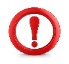 Не бросайте не потушенные окурки и спички в мусоропроводы и контейнеры.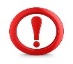 Не курите в квартире, особенно в нетрезвом состоянии.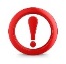 Не храните на балконах и лоджиях горючие и легковоспламеняющиеся материалы и жидкости.Не допускайте детских игр с огнем, не оставляйте детей без присмотра.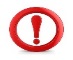 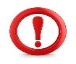 Не держите спички, зажигалки и горючие химикаты в доступных для детей местах.Не пользуйтесь неисправной электропроводкой и неисправными электроприборами.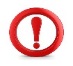 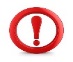 Не пользуйтесь самодельными электроприборами.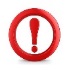 Не оставляйте включенные электробытовые приборы без присмотра (при выходе из дома, ложась спать).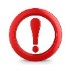 Не используйте электроплиты и электрообогреватели для сушки одежды и т.д.Не размещайте электрообогреватели вблизи от горючих предметов.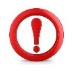 Не допускайте частого срабатывания квартирного автоматического выключателя, вызывайте специалистов ЖЭО для проверки возможных неполадок в соединениях проводов, в оборудовании и т.д., не дожидаясь замыкания в сети.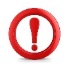 Не допускайте применения пиротехнических изделий в квартирах.При возникновении пожара необходимо немедленно вызвать пожарную охрану по телефонам:  74-20-01, «01», с мобильного «112».Инструктор  противопожарной профилактикипожарной части Государственной противопожарной службы ПЧ (поселок Солнечный) филиала казенногоучреждения ХМАО-Югры «Центроспас-Югория»по Сургутскому району Ю.А. Пустовая